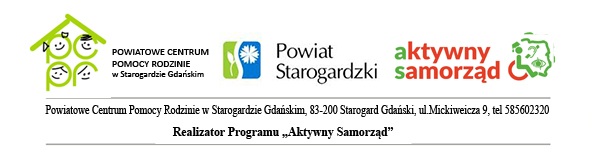 Data wpływu:Nr sprawy:WNIOSEK „M-I” 
o dofinansowanie ze środków PFRON w ramach pilotażowego programu „Aktywny samorząd”Moduł I – likwidacja barier utrudniających aktywizację społeczną i zawodową 
Obszar C – Zadanie nr 4 
pomoc w utrzymaniu sprawności technicznej posiadanej protezy kończyny, w której zastosowano nowoczesne rozwiązania techniczneZnak „X” oznacza wybraną pozycję przez Wnioskodawcę na liście opcji możliwych do wyboru.INFORMACJE O WNIOSKODAWCY ORAZ O DZIECKU/PODOPIECZNYM WNIOSKODAWCYDANE PERSONALNE WNIOSKODAWCYADRES ZAMIESZKANIADANE DZIECKA/PODOPIECZNEGOWypełniamy tylko wtedy, gdy Wnioskodawca składa wniosek jako rodzic/opiekun prawny pełnoletniego dziecka/pełnoletniego podopiecznego.         Nie dotyczySTAN PRAWNY DOTYCZĄCY NIEPEŁNOSPRAWNOŚCI WNIOSKODAWCY LUB DZIECKA/PODOPIECZNEGODanymi dziecka/podopiecznego wypełniamy tylko wtedy, gdy Wnioskodawca składa wniosek jako rodzic/opiekun prawny pełnoletniego dziecka/pełnoletniego podopiecznego. Jeśli Wnioskodawca składa wniosek we własnym imieniu, wypełniamy danymi Wnioskodawcy.RODZAJ NIEPEŁNOSPRAWNOŚCI       01-U – upośledzenie umysłowe       02-P – choroby psychiczne       03-L – zaburzenia głosu, mowy i choroby słuchu	osoba głucha   osoba głuchoniema       04-O – narząd wzroku	osoba niewidoma	osoba głuchoniewidoma       05-R – narząd ruchu	wnioskodawca lub dziecko/podopieczny porusza się przy pomocy wózka inwalidzkiegodysfunkcja obu kończyn górnych        06-E – epilepsja        07-S – choroby układu oddechowego i krążenia        08-T – choroby układu pokarmowego        09-M – choroby układu moczowo-płciowego        10-N – choroby neurologiczne        11-I – inne        12-C – całościowe zaburzenia rozwojoweAKTYWNOŚĆ ZAWODOWA WNIOSKODAWCY LUB DZIECKA/PODOPIECZNEGODanymi dziecka/podopiecznego wypełniamy tylko wtedy, gdy Wnioskodawca składa wniosek jako rodzic/opiekun prawny pełnoletniego dziecka/pełnoletniego podopiecznego. Jeśli Wnioskodawca składa wniosek we własnym imieniu, wypełniamy danymi Wnioskodawcy.       nie dotyczy       nieaktywna/y zawodowo       bezrobotna/y (zarejestrowana/y w Powiatowym Urzędzie Pracy)Okres zarejestrowania w Powiatowym Urzędzie Pracy (w pełnych miesiącach):………………...       poszukująca/y pracy (zarejestrowana/y w Powiatowym Urzędzie Pracy i niezatrudniony)       działalność gospodarcza       działalność rolnicza       zatrudniony Informacje dotyczące zatrudnienia osoby mającej uzyskać pomocOBECNIE WNIOSKODAWCA LUB DZIECKO/PODOPIECZNY (w zależności od tego, kto ma uzyskać pomoc w programie) JEST WYCHOWANKIEM/UCZNIEM PLACÓWKI/STUDENTEMDanymi dziecka/podopiecznego wypełniamy tylko wtedy, gdy Wnioskodawca składa wniosek jako rodzic/opiekun prawny pełnoletniego dziecka/pełnoletniego podopiecznego. Jeśli Wnioskodawca składa wniosek we własnym imieniu, wypełniamy danymi Wnioskodawcy.           Nie dotyczy           Przedszkole           Szkoła podstawowa           Gimnazjum           Zasadnicza Szkoła Zawodowa           Technikum           Liceum           Szkoła policealna           Kolegium           Studia I stopnia           Studia II stopnia           Studia magisterskie (jednolite)           Studia podyplomowe           Studia doktoranckie           Przewód doktorski (poza studiami doktoranckimi)           Szkoła doktorska           Uczelnia zagraniczna           Staż zawodowy za granicą w ramach programów UE           Każda inna, jaka:INFORMACJE O KORZYSTANIU ZE ŚRODKÓW PFRONCzy Wnioskodawca korzystał ze środków PFRON za pośrednictwem PCPR lub MOPR?              Tak                    nie    Czy Wnioskodawca posiada wymagalne zobowiązania wobec PFRON:             Tak                    nie    Czy Wnioskodawca posiada wymagalne zobowiązania wobec Realizatora programu:             Tak                    nie    Jeżeli tak, proszę podać rodzaj i wysokość (w zł) wymagalnego zobowiązania:Uwaga! Za „wymagalne zobowiązanie” należy rozumieć zobowiązanie, którego termin zapłaty upłynął. Więcej informacji na temat pojęcia „wymagalne zobowiązania” znajduje się w ust. 31 pkt 50 dokumentu pn. „Kierunki działań (…) w 2024 r.”.………………………………………………………………………………………………………………………………..Czy Wnioskodawca ciągu ostatnich 3 lat był stroną umowy dofinansowania ze środków PFRON i rozwiązanej z przyczyn leżących po jego stronie:            Tak                    nie   UZASADNIENIE WNIOSKUNależy uzasadnić potrzebę udzielenia pomocy w formie dofinansowania ze środków PFRON, szczególnie w odniesieniu do celu programu, jakim jest wyeliminowanie lub zmniejszenie barier ograniczających uczestnictwo beneficjenta pomocy w życiu społecznym, zawodowym i w dostępie do edukacji. W uzasadnieniu wniosku należy odnieść się do posiadanych zasobów/umiejętności                           i uzasadnić, dlaczego są one niewystarczające, a ich powiększenie jest konieczne. Określając potrzebę dofinansowania należy odnieść się do każdego kosztu zaproponowanego do dofinansowania, aby każdy wydatek był związany z realizacją celu programu. (Uzasadnienie można przedstawić w formie dodatkowego załącznika do wniosku): ………………………………………………………………………………. 
……………………………………………………………………………………………………………………………………………………………………………………………………………………………………………………………….Czy w przypadku przyznania dofinansowania Wnioskodawca pierwszy raz uzyska dofinansowanie danego przedmiotu dofinansowania (nigdy nie uzyskał pomocy ze środków PFRON na ten sam cel,                 w tym w ramach środków przekazywanych do samorządu np. w PCPR): 
            Tak                    nie   Jestem osobą poszkodowaną w wyniku działania żywiołu lub innych zdarzeń losowych:W obecnym lub ubiegłym roku kalendarzowym.            Tak                    nie   PRZECIĘTNY  DOCHÓDWnioskodawca prowadzi gospodarstwo domowe:             indywidualne                              wspólnePrzeciętny miesięczny dochód Wnioskodawcy:Należy przez to rozumieć dochód w przeliczeniu na jedną osobę w gospodarstwie domowym wnioskodawcy,        o jakim mowa w ustawie z dnia 28 listopada 2003 roku o świadczeniach rodzinnych (Dz. U. z 2023 r. poz. 390 ze zm.), obliczony za kwartał poprzedzający kwartał, w którym złożono wniosek; dochody z różnych źródeł sumują się; w przypadku działalności rolniczej – dochód ten oblicza się na podstawie wysokości przeciętnego dochodu z pracy w indywidualnych gospodarstwach rolnych z 1 ha przeliczeniowego w 2022 r. (Obwieszczenie Prezesa Głównego Urzędu Statystycznego z dnia 28 września 2021 r. - M. P. 2023, poz. 1030), według wzoru: [(5.549 zł x liczba hektarów)/12]/ liczba osób w gospodarstwie domowym wnioskodawcy;        Proszę o zwolnienie z wymogu złożenia oświadczenia o wysokości przeciętnego miesięcznego dochodu (…), gdyż nie zamierzam korzystać z preferencji w zakresie kolejności realizacji wniosku lub z ewentualnego zwiększenia kwoty dofinansowania. (Odmowa wskazania wysokości dochodu wiąże się z brakiem możliwości skorzystania z preferencji w zakresie kolejności realizacji wniosku lub  z ewentualnego zwiększenia kwoty dofinansowania).PRZEDMIOT WNIOSKU – Moduł I/Obszar C/Zadanie nr 4Procentowy udział własny wnioskodawcy: ………………………………..%INFORMACJE UZUPEŁNIAJĄCESpecyfikacja posiadanej protezy, w której zastosowano nowoczesne rozwiązania techniczneDANE RACHUNKU BANKOWEGO WNIOSKODAWCYna który mogą zostać przekazane środki w przypadku pozytywnego rozpatrzenia wniosku (dopuszcza się uzupełnienie tych danych po podjęciu decyzji o przyznaniu dofinansowania)Wnioskodawca nie mogący pisać, lecz mogący czytać, zamiast podpisu może uczynić na dokumencie tuszowy odcisk palca, a obok tego odcisku inna osoba wypisze jej imię i nazwisko umieszczając swój podpis; zamiast Wnioskodawcy może także podpisać się inna osoba, z tym że jej podpis musi być poświadczony przez notariusza lub wójta (burmistrza, prezydenta miasta), starostę lub marszałka województwa z zaznaczeniem, że podpis został złożony na życzenie nie mogącego pisać, lecz mogącego czytać.ZAŁĄCZNIKI DO WNIOSKU Załącznik 3….........................................                                                   …................................, dnia............................Stempel zakładu opieki zdrowotnej 											                   lub praktyki lekarskiej                                                                               ZAŚWIADCZENIE LEKARSKIEwydane do wniosku o dofinansowanie w ramach pilotażowego programu „Aktywny samorząd”- prosimy wypełnić czytelnie w języku polskim1. Imię i nazwisko Pacjenta .................................................................................................................................2. PESEL   3. Stwierdza się, że niepełnosprawność Pacjenta dotyczy (proszę zakreślić  właściwe pole  oraz potwierdzić podpisem i pieczątką):Przyczyna amputacji kończyny: □ uraz  □ inna, jaka:Aktualny stan procesu chorobowego:  □ stabilny  □ niestabilnyOcena zdolności do pracy w wyniku zaopatrzenia w protezę, w której zastosowane zostaną nowoczesne rozwiązania techniczne:............................................................................................................................................................................................ …................................................................................................................................................................................................................................, dnia ................                                              .............................................. (miejscowość )                               (data)                                                                pieczątka, nr i podpis lekarzaNazwa polaZawartośćWnioskodawca składa wniosek:        we własnym imieniu         jako rodzic/opiekun prawny niepełnoletniego dziecka/niepełnoletniego podopiecznego        jako rodzic/opiekun prawny pełnoletniego dziecka/pełnoletniego podopiecznegoImię:Drugie imię:Nazwisko:PESEL:Data urodzenia:Płeć:       Kobieta                      mężczyznaNr telefonu:Adres e-mail:Nazwa polaZawartośćWojewództwo:Powiat:Ulica:Nr domu:Nr lokalu:Miejscowość:Kod pocztowy:Poczta:Rodzaj miejscowości:         miasto powyżej 5 tys. mieszkańców         miasto do 5 tys. mieszkańców         wieśNazwa polaZawartośćImię:Drugie imię:Nazwisko:PESEL:Data urodzenia:Płeć:       Kobieta                      mężczyznaNazwa polaZawartośćOsoba w wieku do 16 lat posiadająca orzeczenie o niepełnosprawności:         tak         nieStopień niepełnosprawności:         znaczny         umiarkowany         lekki         nie dotyczyOrzeczenie dotyczące niepełnosprawności ważne jest:          bezterminowo          okresowo – do dnia:Grupa inwalidzka:        I grupa        II grupa        III grupa        nie dotyczyNiezdolność do pracy:       całkowita niezdolność do pracy i do samodzielnej egzystencji lub całkowita niezdolność do samodzielnej egzystencji       całkowita niezdolność do pracy       częściowa niezdolność do pracy       nie dotyczyForma zatrudnieniaOd dniastosunek pracy na podstawie umowy o pracęstosunek pracy na podstawie powołania, wyboru, mianowania oraz spółdzielczej umowy o pracęumowa cywilnoprawnastaż zawodowyZadanieKwota dofinansowaniaRazem uzyskane dofinansowanie:Przedmiot pomocyCena brutto (w zł)Deklarowany udział własny w zakupie              (w zł)Wnioskowana kwota dofinansowania (w zł)Zakup elementów zamiennychProszę wymienić elementy zamienne:………………………………………………………………………………………………………………………….Zakup dodatkowego wyposażeniaProszę wymienić dodatkowe wyposażenia …………………………………………………………………………………………………………………………Koszty naprawy/remontuKoszty przeglądu technicznegoKoszty konserwacji/renowacjiInneProszę wymienić inne koszty:………………………………………………………………………………………………………………………...Refundacja kosztów dojazdu do eksperta PFRON …………………………………………………………….……………………………………………………………..Razem:Nazwa polaZawartośćProteza kończyny górnej lewej, po amputacji:           nie dotyczy           w zakresie ręki           przedramienia           ramienia i wyłuszczeniu w stawie barkowymProteza kończyny górnej prawej, po amputacji:           nie dotyczy           w zakresie ręki            przedramienia            ramienia i wyłuszczeniu w stawie barkowymProteza kończyny dolnej lewej, po amputacji:              nie dotyczy              na poziomie podudzia              na wysokości uda (także przez staw kolanowy)               uda i wyłuszczeniu w stawie biodrowymProteza kończyny dolnej prawej, po amputacji:               nie dotyczy               na poziomie podudzia               na wysokości uda (także przez staw kolanowy)                uda i wyłuszczeniu w stawie biodrowymPrzyczyna amputacji kończyny:         uraz             inna, jaka:………………………………………………………………………………………………………………………….Czy okres gwarancyjny w związku z zakupem protezy upłynął:          Tak                    nie   Czy posiadana proteza była naprawiana:          Tak                    nie   Czy gwarancja na naprawę upłynęła:          Tak                    nie   Jakie problemy techniczne występują z użytkowaną protezą (jakie są istotne przesłanki udzielenia wsparcia ze środków PFRON):Czy wnioskodawca/podopieczny uzyskał pomoc ze środków PFRON w zakupie protezy:          Tak                    nie   Data:W ramach:Data:W ramach:Nazwa polaZawartośćNumer rachunku bankowego:Nazwa bankuMiejscowośćDataPodpis WnioskodawcyData, pieczątka i podpis pracownika przygotowującego umowę, jak też pracowników obecnych przy podpisywaniu umowy (sprawdzających wymagane dokumenty niezbędne do zawarcia umowy):Data, pieczątka i podpis kierownika właściwej jednostki organizacyjnej Realizatora programu:1. orzeczenie o niepełnosprawności (oryginał do wglądu),2. dwie niezależne oferty (od dwóch niezależnych sprzedawców/usługodawców), dotyczące wybranego przedmiotu dofinansowania,3. dowód osobisty do wglądu.□Amputacja w zakresie rękipieczątka, nr  podpis lekarza□Amputacja w zakresie przedramieniapieczątka, nr i podpis lekarza□Amputacja w zakresie ramienia z wyłuszczeniem w stawie barkowympieczątka, nr  i podpis lekarza□Amputacja na poziomie podudziapieczątka, nr  i podpis lekarza□Amputacja na wysokości uda (także przez staw kolanowy)pieczątka, nr i  podpis lekarza□Amputacja w zakresie uda z wyłuszczeniem w stawie biodrowympieczątka, nr i  podpis lekarza